ROMÂNIA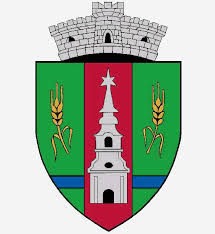 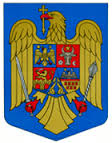 JUDEŢUL ARADCONSILIUL LOCAL ZERINDTel/Fax: 0257355566e-mail: primariazerind@yahoo.comwww.primariazerind.roH O T A R A R E A NR 74.din 24.09.2018.privind aprobarea  salariilor de bază pentru Notaros Ladislau- Referent in compartimentul agricol si pentru David Eva-Iuliana-functionar public de executie Referent superior din aparatul de specialitate al primarului comunei ZerindCONSILIUL LOCAL AL COMUNEI ZERIND, întrunit în şedinţa ordinară din data de  24.09.2018,Având în vedere :Referatul  compartimentului de resurse umane înregistrat sub nr.1199./19.09.2018;Expunerea de motive a primarului comunei Zerind înregistrată sub nr. 1203./20.09.2018;Raportul Comisiilor de specialitate al Consiliului Local Zerind,prin care se acorda aviz favorabil proiectului de hotarare;Prevederile Hotărârii Consiliului Local al comunei Zerind nr.15.din 07.02.2018 privind aprobarea bugetului de venituri și cheltuieli al comunei Zerind pentru anul 2018;Prevederile Hotărârii Consiliului Local al comunei Zerind nr.63.din 25.07.2018 privind aprobarea organigramei şi statului de funcţii din aparatul de specialitate al primarului comunei Zerind;Prevederile art. 3 alin. (1) și (4), art. 11 alin. (1), (2) și (5), din Legea nr. 153/2017 – Lege – cadru privind salarizarea personalului plătit din fonduri publice;prevederile art. 36 alin. (2) lit. a), alin. (3) lit. b) şi alin. (9) din Legea nr. 215/2001 – legea administraţiei publice locale, republicată, cu modificările şi completările ulterioare;-Numarul voturilor exprimate de catre  9 consilieri locali prezenti din cei 9 consilieri in functie   9 voturi ,,pentru ,,În temeiul art. 45 alin. (6) din Legea nr. 215/2001 – legea administraţiei publice locale republicată, cu modificările şi completările ulterioare, primar al comunei Zerind propun Consiliului Local al comunei Zerind spre adoptare următoareaH O T Ă R Ă R E :Art. 1. –(1) Se aprobă  salariul de bază brut lunar pentru  Notaros Ladislau- Referent (functie contractuala) in compartimentul agricol  si pentru David Eva-Iuliana-functionar public de executie Referent superior in compartimentul contabilitate, dupa cum urmeaza:           -(2)Prevederile art.1 alin.(1) se aplica incepand cu data de 01.10.2018.Art.2. – Gestionarea sistemului de salarizare a personalului din Primăria comunei Zerind se asigură de către ordonatorul principal de credite, în condițiile legii. Salariile de bază se stabilesc potrivit prevederilor prezentei hotărâri, astfel încât, împreună cu indemnizațiile lunare și celelalte elemente ale sistemului de salarizare să se încadreze în fondurile bugetare aprobate anual pentru cheltuieli de personal, în vederea realizării obiectivelor, programelor și proiectelor ce revin primăriei, potrivit legii.Art.3. – Ordonatorul principal de credite va emite dispozitia primarului cu respectarea prevederilor prezentei hotărâri, în condițiile legii.Art. 4. – Cu ducerea la îndeplinire a prezentei hotărâri se încredinţează primarul comunei Zerind, în calitate de ordonator principal de credite iar prin grija secretarului comunei Zerind se comunică :primarului comunei Zerind; compartimentului resurse umane;compartimentului  contabilitate;Instituţiei Prefectului – Judeţul Arad.                          PRESEDINTE                                    Contrasemneaza,SECRETAR                         BÓDI ARNOLD                          jr.BONDAR HENRIETTE-KATALINNr.crt.Numele si prenumeleFunctiaSalar de baza brut lunar-lei-1.NOTAROS  LADISLAUReferent(functie contractuala)32432.DAVID EVA IULIANAReferent superior(functie publica de executie)3257